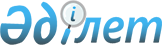 О внесении изменений в постановление акимата Южно-Казахстанской области от 4 декабря 2017 года № 337 "Об утверждении Положения об участковых комиссиях"
					
			Утративший силу
			
			
		
					Постановление акимата Туркестанской области от 30 ноября 2020 года № 242. Зарегистрировано Департаментом юстиции Туркестанской области 30 ноября 2020 года № 5921. Утратило силу постановлением акимата Туркестанской области от 19 сентября 2023 года № 204
      Сноска. Утратило силу постановлением акимата Туркестанской области от 19.09.2023 № 204 (вводится в действие по истечении десяти календарных дней после дня его первого официального опубликования).
      В соответствии с подпунктом 17) пункта 1 статьи 27 Закона Республики Казахстан от 23 января 2001 года "О местном государственном управлении и самоуправлении в Республике Казахстан", постановлением Правительства Республики Казахстан от 21 мая 2013 года № 504 "Об утверждении Типовых правил оказания социальной помощи, установления размеров и определения перечня отдельных категорий нуждающихся граждан" и приказом Министра труда и социальной защиты населения Республики Казахстан от 28 января 2009 года № 29-п "Об утверждении Типового положения об участковых комиссиях, а также критериев определения нуждаемости в государственной адресной социальной помощи по результатам обследования материального положения заявителя", зарегистрированного в Реестре государственной регистрации нормативных правовых актов за № 5562, акимат Туркестанской области ПОСТАНОВЛЯЕТ:
      1. Внести в постановление акимата Южно-Казахстанской области от 4 декабря 2017 года № 337 "Об утверждении Положения об участковых комиссиях" (зарегистрировано в Реестре государственной регистрации нормативных правовых актов за № 4345, опубликовано 11 января 2018 года в газете "Южный Казахстан" и в Эталонном контрольном банке нормативных правовых актов Республики Казахстан в электронном виде 11 января 2018 года) следующие изменения:
      в приложении "Положение об участковых комиссиях", утвержденном указанным постановлением:
      пункт 1 изложить в следующей редакции:
      "1. Настоящее Положение об участковых комиссиях (далее – Положение) разработано в соответствии с пунктом 3 статьи 5 Закона Республики Казахстан от 17 июля 2001 года "О государственной адресной социальной помощи" (далее – Закон), постановлением Правительства Республики Казахстан от 21 мая 2013 года № 504 "Об утверждении Типовых правил оказания социальной помощи, установления размеров и определения перечня отдельных категорий нуждающихся граждан" и приказом Министра труда и социальной защиты населения Республики Казахстан от 28 января 2009 года № 29-п "Об утверждении Типового положения об участковых комиссиях, а также критериев определения нуждаемости в государственной адресной социальной помощи по результатам обследования материального положения заявителя" (далее – Приказ) и определяет статус и полномочия участковых комиссий.";
      пункт 4 изложить в следующей редакции:
      "4. Комиссии в своей деятельности руководствуются Конституцией, Законами Республики Казахстан, актами Президента и Правительства Республики Казахстан, нормативными правовыми актами Республики Казахстан, настоящим Положением, а также критериями определения нуждаемости в государственной адресной социальной помощи по результатам обследования материального положения заявителя.";
      подпункт 4) пункта 6 изложить в следующей редакции:
      "4) на основании представленных документов и (или) результатов обследования подготовка заключения о необходимости предоставления или об отсутствии необходимости предоставления адресной социальной помощи или социальной помощи, предоставляемой в соответствии с Правилами, с учетом критериев определения нуждаемости в государственной адресной социальной помощи по результатам обследования материального положения заявителя согласно приложению 2 к Приказу.";
      пункт 7 исключить;
      пункт 13 изложить в следующей редакции:
      "13. Комиссия:
      в течение семи рабочих дней со дня получения документов от Центра занятости населения или акима поселка, села, сельского округа готовит заключение на основании представленных документов и (или) результатов обследования материального положения заявителя, обратившегося за назначением адресной социальной помощи и передает его в Центр занятости населения или акиму поселка, села, сельского округа;
      в течение двух рабочих дней со дня получения документов проводит обследование заявителя, по результатам которого составляет акт о материальном положении лица (семьи), обратившегося за оказанием социальной помощи, подготавливает заключение о нуждаемости или об отсутствии нуждаемости лица (семьи) в социальной помощи в соответствии с Правилами, и направляет их в уполномоченный орган или акиму поселка, села, сельского округа.".
      2. Государственному учреждению "Аппарат акима Туркестанской области" в порядке, установленном законодательством Республики Казахстан, обеспечить:
      1) государственную регистрацию настоящего постановления в Республиканском государственном учреждении "Департамент юстиции Туркестанской области Министерства юстиции Республики Казахстан";
      2) размещение настоящего постановления на интернет-ресурсе акимата Туркестанской области после его официального опубликования.
      3. Контроль за исполнением настоящего постановления возложить на заместителя акима области Тажибаева У.К.
      4. Настоящее постановление вводится в действие со дня его первого официального опубликования.
      К постановлению акимата Туркестанской области от "___" ____________ 2020 года №____ "О внесении изменений в постановление акимата Южно-Казахстанской области от 4 декабря 2017 года № 33 "Об утверждении Положения об участковых комиссиях"
					© 2012. РГП на ПХВ «Институт законодательства и правовой информации Республики Казахстан» Министерства юстиции Республики Казахстан
				
      Аким области 

У.Шукеев

      Жетписбай А.Ш.

      Тургумбеков А.Е.

      Аманбаев Ж.Е.

      Калкаманов С.А.

      Мырзалиев М.И.

      Тажибаев У.К.

      Абдуллаев А.А.

      Тасыбаев А.Б .
